Publicado en México el 15/05/2024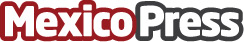 Dividenz anuncia su más reciente inversión industrial: '110 Clark Street'Dividenz amplía su portafolio con '110 Clark Street', una propiedad industrial en Birmingham, Alabama, ofreciendo una rentabilidad anual del 14.01% y distribuciones inmediatas desde el primer díaDatos de contacto:Moisés HernándezTouchpoint Marketing/Contacto con prensa55 4488 4729Nota de prensa publicada en: https://www.mexicopress.com.mx/dividenz-anuncia-su-mas-reciente-inversion_1 Categorías: Internacional Finanzas Otros Servicios Innovación Tecnológica Digital Actualidad Empresarial http://www.mexicopress.com.mx